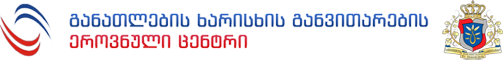 ჩარჩო დოკუმენტისა და მოდულის შემუშავების გარე ინიცირებისგზამკვლევიშესავალიჩარჩო დოკუმენტი შემუშავდება დამსაქმებელთა და სასწავლებლების წარმომადგენელთა ჩართულობით პროფესიულ განათლებაში ხარისხიანი პროფესიული პროგრამების დანერგვის მიზნით.ჩარჩო დოკუმენტში მოცემულია მისაღწევი სწავლის შედეგები, მისანიჭებელი კვალიფიკაცია, მოდულთა ჩამონათვალი და პროფესიული პროგრამისთვის საჭირო სხვა ინფორმაცია.   ჩარჩო დოკუმენტს განიხილავს შესაბამისი დარგობრივი საბჭო და მათი რეკომენდაციის საფუძველზე ამტკიცებს ცენტრის დირექტორი. ჩარჩო დოკუმენტისა და მოდულის შემუშავება-განვითარება ხორციელდება განათლების ხარისხის განვითარების ეროვნული ცენტრის მიერ განსაზღვრული მეთოდოლოგიის საფუძველზე, როგორც ცენტრის ფარგლებში, ასევე გარეშე პირების მოთხოვნით ან მათ მიერ.არსებობს ჩარჩო დოკუმენტის შემუშავების ორი გზა:ინიციატორმა ცენტრს მიმართოს დოკუმენტების ცენტრის ფარგლებში შემუშავების/განვითარების შესახებ;ანინიციატორმა გამოხატოს მზაობა დოკუმენტების საკუთარი სახსრებითა და შესაბამისი ადამიანური რესურსით შემუშავების/განვითარების შესახებ.ჩარჩო დოკუმენტის საფუძველზე საგანმანათლებლო დაწესებულებები შეიმუშავებენ პროფესიულ პროგრამებს, შესაბამისად პროფესიული პროგრამების დანერგვა-განვითარებისთვის საჭიროა არსებობდეს ცენტრის მიერ დამტკიცებული ჩარჩო დოკუმენტი. პროფესიული საგანმანათლებლო პროგრამა მოიცავს ჩარჩო დოკუმენტით განსაზღვრულსა და პროგრამის განხორციელებისთვის საჭირო სხვა ინფორმაციას.რა არის გარე ინიცირება?ქვეყანაში მიმდინარე განვითარებადმა პროცესებმა, შრომის ბაზარმა ან/და რაიმე საკანონმდელო ცვლილებამ/ინიციატივამ შესაძლებელია მოითხოვოს ახალი კომპეტენციის, ან პროფესიებში/სფეროში თანამედროვე მიდგომების დანერგვის საჭიროება, რაც უზრუნველყოფილ უნდა იქნეს საგანმანათლებლო სისტემით. აღნიშნულის გათვალისწინებით ნებისმიერი დაინტერესებული პირი სარგებლობს უფლებით მიმართოს განათლების ხარისხის განვითარების ეროვნულ ცენტრს (შემდეგში - „ცენტრი“) ჩარჩო დოკუმენტის, მოდულის შემუშავების ან/და არსებულის განვითარების ინიცირებით. ასეთ შემთხვევაში დაინტერესებული პირი არის ინიციატორი, ხოლო მის მიერ გამოხატული მოთხოვნა გახლავთ ინიციატივა. ინიციატივა შესაძლებელია ეხებოდეს ჩარჩო დოკუმენტის ან კონკრეტული მოდულის/მოდულების შემუშავებას/განვითარებას.2013 წლიდან განათლების ხარისხის განვითარების ეროვნული ცენტრის მიერ და მის ფარგლებში მიმდინარეობს ჩარჩო დოკუმენტებისა და მოდულების შემუშავება, რომელთა ნაწილი დამტკიცებულია, თუმცა ნაწილი არსებობს პროექტების სახით. დამტკიცებული ჩარჩო დოკუმენტები, მოდულები ხელმისაწვდომია დაინტერესებული პირებისთვის და განთავსებულია ვებ-გვერდებზე - www.eqe.ge და www.vet.ge. ვინ შეიძლება იყოს ინიციატორი?ინიციატორი არის ნებისმიერი ფიზიკური ან იურიდიული პირი, რომელიც განათლების ხარისხის განვითარების ეროვნულ ცენტრს მიმართავს ერთ-ერთი შემდეგი განცხადებით:ცენტრის მიერ ახალი ჩარჩო დოკუმენტის  შემუშავების შესახებ;ახალი ჩარჩო დოკუმენტის თავად-ინიციატორის მიერ შემუშავების შესახებ;უკვე შემუშავებულ ჩარჩო დოკუმენტში/მოდულში ცვლილებების შესახებ;ინიციატორის მიერ ჩარჩო დოკუმენტის შემუშავების ინიცირება ჩარჩო დოკუმენტი/მოდული შემუშავდება განათლების ხარისხის განვითარების ეროვნული ცენტრის ფარგლებში განსაზღვრული პროცედურისა და მეთოდოლოგიის შესაბამისად. ამ დოკუმენტში წარმოდგენილი ინფორმაცია ასახავს ჩარჩო დოკუმენტის/მოდულის შემუშავების ეტაპებსა და შესასრულებელ მინიმალურ აქტივობებს. წარმოდგენილი აქტივობები გახლავთ სავალდებულოდ შესასრულებელი, თუმცა შესაძლებელია შემუშავების რომელიმე ან/და რამდენიმე ეტაპზე დადგეს დამატებით სხვა აქტივობების განხორციელების საჭიროება, რაც მნიშვნელოვანია სამუშაოს კვალიფიციური შესრულებისთვის.ინიციატორს შესაძლებელია სურდეს ისეთი ჩარჩო დოკუმენტის, მოდულის შემუშავების ინიცირება, რომელიც უკვე არსებობს. შესაბამისად, ინიციატორმა ინიცირებამდე ცენტრისგან უნდა გამოითხოვოს შემუშავებული ჩარჩო დოკუმენტების, მოდულების პროექტები. ცენტრისგან მიღებული დოკუმენტაციის შესწავლა - ანალიზი გამოავლენს ინიცირების საჭიროებას და ინიციატორისთვის გამოიკვეთება ერთერთი შემდეგი საკითხი:ინიციატორის ინტერესის სფეროში არსებული ჩარჩო დოკუმენტი, მოდული უკვე შემუშავებულია და არ საჭიროებს ინიცირებას;შემუშავებული ჩარჩო დოკუმენტი/მისი პროექტი, მოდული/მისი პროექტი ნაწილობრივ მოიცავს იმ შინაარს, რომლითაც დაინტერესებულია ინიციატორი, შესაბამისად საჭიროებაა დადგეს ცვლილებების ინიცირება;შემუშავებული ჩარჩო დოკუმენტი/მისი პროექტი, მოდული/მისი პროექტი არ მოიცავს იმ შინაარს, რომლითაც დაინტერესებულია  ინიციატორი, შესაბამისად შესაძლოა დადგეს ახალი დოკუმენტის შემუშავების საჭიროება.ჩარჩო დოკუმენტის, მოდულის შემუშავების პროცესი მოიცავს შემდეგ ეტაპს:ანალიზის დოკუმენტის მომზადება;ანალიზის დოკუმენტის განხილვა-შეჯერება ცენტრის კვალიფიკაციების განვითარების სამმართველოსთან;ჩარჩო დოკუმენტის, მოდულის პროექტების შემუშავება;ჩარჩო დოკუმენტის, მოდულის პროექტების საჯარო განხილვა;ჩარჩო დოკუმენტის, მოდულის პროექტების დარგობრივ საბჭოზე განხილვა;ჩარჩო დოკუმენტის, მოდულის დამტკიცება და რეესტრში ასახვა.ეტაპობრივად შესასრულებელი აქტივობებიეტაპი №1  ანალიზის დოკუმენტის მომზადება-წარმოდგენაჩარჩო დოკუმენტის/მოდულის შემუშავების ინიციატივით მომართვამდე, როგორც ზემოთ აღინიშნა, ინიციატორმა ცენტრისგან უნდა გამოითხოვოს ჩარჩო დოკუმენტი/პროექტები, რათა მოხდეს ინიციატორის ინტერესიდან გამომდინარე მათი შესწავლა. შემუშავებული დოკუმენტების ანალიზის საფუძველზე ინიციატორმა უნდა განსაზღვროს ახალი ჩარჩო დოკუმენტის/მოდულის შემუშავების საჭიროება.თუ ინიციატორი დაადგენს ჩარჩო დოკუმენტის შემუშავების საჭიროებას მან აღნიშნული ინიციატივით წერილობით უნდა მიმართოს ცენტრს. წერილობით მიმართვამდე კი უნდა შესრულდეს შემდეგი სამუშაოებიზემოაღნიშნული პირველი ეტაპის ანალიზისას უნდა შესრულდეს ჩარჩო დოკუმენტის/მოდულის შესაბამისი სფეროს/სფეროების შესწავლა, რომელიც გულისხმობს, როგორც  განათლების, ასევე, დასაქმების კუთხით ადგილობრივი და საერთაშორისო  გამოცდილების გაზიარებას. შესასრულებელი სამუშაოები:ა) დასაქმების (ISCO) საერთაშორისო კლასიფიკატორის შესწავლა-ანალიზი, რაც მოიცავს:•	 საერთაშორისო კლასიფიკატორში (ISCO) შესამუშავებელი ჩარჩო დოკუმენტის/მოდულის შესაბამისი პროფესიის/პროფესიების, ამ პროფესიების აღმწერების, შესასრულებელი დავალებების, კვალიფიკაციის დონის შესახებ ინფორმაციის იდენტიფიცირებასა და დასაქმების კონკრეტული სფეროს მთლიან შესწავლას;
ბ) განათლების  საერთაშორისო კლასიფიკატორი (ISCED), შესამუშავებელი ჩარჩო დოკუმენტის/მოდულის შესაბამისი სწავლის სფეროს იდენტიფიცირებას, შესწავლა-ანალიზს, სწავლის სფეროს მთლიან ანალიზსა და ამ სფეროში კონკრეტული კვალიფიკაციის/კვალიფიკაციების ადგილის იდენტიფიცირებას;გ) შესამუშავებელი ჩარჩო დოკუმენტის/მოდულის კონტექსტში მოქმედი ეროვნული საკვალიფიკაციო ჩარჩოს შესაბამისი მიმართულების/დარგის/ქვედარგის/სწავლის სფეროსა და მათი დონის შესწავლა-განსაზღვრას;დ) იმ შემთხვევაში, თუ ცენტრის ფარგლებში შემუშავებულია, პროფესიული სტანდარტი/პროფესიული სტანდარტები ან არსებობს მათი პროექტები, ასევე თუ არსებობს ჩარჩო დოკუმენტი/ჩარჩო დოკუმენტები/მოდული/მოდულები ან მათი პროექტები უნდა მოხდეს მათი შესწავლა, ანალიზი, თუ რამდენადაა კავშირში შესამუშავებელ ჩარჩო დოკუმენტთან/მოდულთან და რომელი კომპეტენციები დაიფარება ჩარჩო დოკუმენტით ანიმ შემთხვევაში, თუ ცენტრის ფარგლებში არ არის შემუშავებული არც პროფესიული სტანდარტი, არც ჩარჩო დოკუმენტი და არც მოდული, მაშინ უნდა შესრულდეს პროფესიის ანალიზი დაკუმ მეთოდოლოგიით. დამატებით შესაძლებელია საჭირო გახდეს ინფორმაციის მოპოვება სპეციალურად შემუშავებული კითხვარებისა ან დასაქმების ვებ-პორტალების საშუალებით.ე) საერთაშორისო გამოცდილების გაზიარებას, რაც ნიშნავს არანაკლებ სამი ქვეყნის (ამათგან ორი ევროკავშირის წევრი ქვეყნები) მაგალითზე საგანმანათლებლო სტანდარტების მოძიებას, შესამუშავებელ ჩარჩო დოკუმენტთან/მოდულთან კავშირში სტანდარტებში გაწერილი მოთხოვნების შესწავლასა და ანალიზს, რომელმაც უნდა გამოკვეთოს ინფორმაცია კვალიფიკაციის დონის, ჩარჩო დოკუმენტის/მოდულის სავარაუდო შინაარსისა და სტრუქტურის შესახებ;ვ) საქართველოს ეროვნულ კლასიფიკატორში - ეკონომიკური საქმიანობის სახეები სფეროს შესაბამისი პოზიციების იდენტიფიცირება;ზ) საჭიროების შემთხვევაში „საქართველოსა და ევროკავშირს შორის თავისუფალი სავაჭრო სივრცის შესახებ დოკუმენტის“ (DCFTA) შესწავლას ან/ და სხვა სამართლებრივი აქტისა თუ რაიმე ტიპის დოკუმენტის შესწავლა-ანალიზს და/ან ანალიზის დოკუმენტში მათ შესახებ ინფორმაციის ასახვა;ზემოაღნიშნული პუნქტების გათვალისწინებით უნდა შემუშავდეს ანალიზის დოკუმენტი (დანართი №1), რომელიც ასახავს პირველ ეტაპზე შესრულებული სამუშაოს შედეგებს, კერძოდ:მისანიჭებელი კვალიფიკაციის/კვალიფიკაციების სავარაუდო დასახელება, განათლების სავარაუდო საფეხური და კვალიფიკაციის დონე, უმაღლესი განათლების სფეროსთან ბმა-კარიერული შესაძლებლობები, არსებობის შემთხვევაში პროფესიული სტანდარტი/სტანდარტების ჩამონათვალი, რომელთა საფუძველზეც შემუშავდება ჩარჩო დოკუმენტი/მოდული, იდენტიფიცირებული პროფესიები, რომელთაც დაფარავს მისანიჭებელი კვალიფიკაციები, ეროვნულ საკვალიფიკაციო ჩარჩოში ჩარჩო დოკუმენტის/მოდულის  შესაბამისი სწავლის სფეროს იდენტიფიცირება, საერთაშორისო განათლების კლასიფიკატორის შესაბამისი აღმწერი, არსებობის შემთხვევაში პროფესიულ სტანდარტებსა და/ან ჩარჩო დოკუმენტებში/მოდულში იდენტიფიცირებული საკითხები, რომელიც უნდა დაექვემდებაროს ცვლილებებს და სხვ. ანალიზის შედეგად უნდა გამოიკვეთოს კონკრეტული რეკომენდაციები.წარმოსადგენი დოკუმენტაციაგანცხადება თანდართული დოკუმენტაციითთანდართული დოკუმენტაცია:ეროვნული კვალიფიკაციების თავსებადობისა და პროფესიულ სტუდენტთა მობილობის ხელშეწყობის მიზნიდან გამომდინარე, საერთაშორისო გამოცდილების ანალიზი, რომელიც უნდა მოიცავდეს პროფესიულ სპეციალიზაციასთან/სწავლის სფეროსთან დაკავშირებულ მიმოხილვას (არანაკლებ სამი ქვეყნისა), შესაბამისი წყაროების მითითებით (დანართი №1 ანალიზის დოკუმენტი - ბეჭდური, ხელმოწერილი და დასკანერებული, ასევე ელექრონული ვერსია (Word-ის ფაილი ჩაწერილი CD-ზე);ცენტრის ფარგლებში შემუშავებული შესაბამისი სფეროს ჩარჩო დოკუმენტის/დოკუმენტების მიმოხილვა-ანალიზი;ბოლო ექვსი თვის განმავლობაში ჩატარებული რაოდენობრივი და თვისებრივი კვლევა-ბაზრის მოთხოვნა პროფესიული სპეციალიზაციის/სწავლის სფეროს/მისანიჭებელი კვალიფიკაციის/კომპეტენციის საჭიროების შესახებ ან დასაბუთება სფეროში ახალი პროფესიული სპეციალიზაციის/მისანიჭებელი კვალიფიკაციის დანერგვის საჭიროების შესახებ;ინფორმაცია ინიციატივის საქართველოს მოქმედ კანონმდებლობასთან თავსებადობის შესახებ;საჭიროების შემთხვევაში - საქართველოს კანონმდებლობაში ცვლილებებით გამოწვეული ინიციატივის შემთხვევაში ამ მუხლით განსაზღვრულ დოკუმენტებთან ერთად წარმოდგენილი უნდა იქნეს შესაბამისი საკანონმდებლო საფუძველი;შესაძლებელია წარმოდგენილ იქნეს დამატებით სხვა დოკუმენტი, ასევე შესაძლებლია ყველა ზემოაღნიშნული ინფორმაცია გაწერილი იყოს ანალიზის დოკუმენტში (დანართი №1).ეტაპი №2 ანალიზის დოკუმენტის განხილვა-შეჯერებამეორე ეტაპის მიზანია ანალიზის დოკუმენტისა და რეკომენდაციების განხილვა, შესაძლო ხარვეზების ან/და პრობლემატური საკითხების გამოვლენა და რეკომენდაციების საბოლოო შეჯერება.ანალიზის დოკუმენტი განიხილება ცენტრის კვალიფიკაციების განვითარების სამმართველოს წარმომადგენლის/წარმომადგენლების მიერ, რაზეც შემმუშავებელ პირებს ეცნობებათ წერილობით. განხილვის შედეგად შესაძლოა მოხდეს:  ანალიზის დოკუმენტში კორექტივების შეტანა ან კორექტირების გარეშე ჩარჩო დოკუმენტის/მოდულის ოპტიმიზაცია/გადამუშავება/შემუშავების მესამე ეტაპის დაწყება ან ანალიზის დოკუმენტის  საჯარო განხილვის დაგეგმვა ან რეკომენდაცია ჩარჩო დოკუმენტის/მოდულის ოპტიმიზაცია/გადამუშავება/შემუშავებაზე უარის შესახებ ან სხვა აქტივობა. წარმოდგენილი დოკუმენტების შესწავლა-ანალიზის შედეგად შესაძლებელია გამოიკვეთოს ანალიზის დოკუმენტის ავტორებისა და კვალიფიკაციების სამმართველოს წარმომადგენლის/წარმომადგენლების ჩართულობით ზეპირი განხილვა.განხილვისას წარმომდგენმა პირმა/პირებმა უნდა დაასაბუთონ გამოკვეთილი მისანიჭებელი კვალიფიკაციის/კვალიფიკაციების მნიშვნელობა და როლი პროფესიული განათლების სფეროში, მისი განვითარების შესაძლებლობები უმაღლესი განათლების სფეროში, განათლების საფეხურის განსაზღვრის საფუძვლები, პროფესიების ჩამონათვალი, რომლებიც იფარება შესამუშავებელი ჩარჩო დოკუმენტით ან კომპეტენციის/კომპეტენციების ჩამონათვალი, რომელიც იფარება მოდულით, გამოკვეთილი სავარაუდო მისანიჭებელი კვალიფიკაციების ეროვნულ საკვალიფიკაციო ჩარჩოში იდენტიფიცირებული ადგილი, აღმწერი და სხვა საკითხები, რომელიც გამოიკვეთება კონკრეტული ანალიზისას. ანალიზის დოკუმენტის შემუშავებისას მომუშავე პირთა მიერ  შესაძლებელია გამოიკვეთოს ერთ-ერთი ან ერთზე მეტი შემთხვევა:დასაბუთება ჩარჩო დოკუმენტის/მოდულის ოპტიმიზაციის/გადამუშავების/შემუშავების შესახებ;დასაბუთება - უარი ჩარჩო დოკუმენტის/მოდულის ოპტიმიზაციის/გადამუშავების/შემუშავების შესახებ, შესაბამისი საფუძვლების მითითებით;ან სხვა აქტივობა.პირველი ორი ეტაპის შედეგად, საჯარო განხილვის საჭიროების შემთხვევაში, ცენტრი, კერძოდ კვალიფიკაციების განვითარების სამმართველო უზრუნველყოფს ანალიზის შესრულებისას გამოვლენილი შედეგების საჯარო განხილვას, რომელშიც მონაწილეობს ნებისმიერი დაინტერესებული პირი, მათ შორის ანალიზის დოკუმენტზე მომუშავე პირები, საგანმანათლებლო დაწესებულებისა და დამსაქმებელთა წარმომადგენლები, დარგის სპეციალისტები.საჯარო განხილვის შესახებ ინფორმაცია ათი სამუშაო დღით ადრე განთავსდება ცენტრის ვებ-გვერდზე, ასევე შესაძლებელია ინფორმაცია მიწოდებულ იქნას სხვა საშუალებებით კონკრეტულ უწყებებსა და ორგანიზაციებისთვის. შესაძლებელია დადგეს საჯარო განხილვების რამდენჯერმე  ჩატარების საჭიროება. პირველი ორი ეტაპის დასრულებისას კვალიფიკაციების განვითარების სამმართველო ცენტრის დირექტორის წინაშე ახდენს ანგარიშგებას შესრულებული აქტივობებისა და ანალიზის შესახებ.ეტაპი №3 ჩარჩო დოკუმენტის, მოდულის პროექტების შემუშავებამესამე ეტაპის მიზანია შესრულებული ანალიზის საფუძველზე მოხდეს ჩარჩო დოკუმენტის/მოდულის პროექტის შემუშავება, რომელიც უნდა უზრუნველყოს ინიციატორმა. ჩარჩო დოკუმენტის სტრუქტურის ჩამოყალიბება მოიცავს შემდეგ პროცესს:ჩარჩო დოკუმენტის/მოდულების ფორმირებისთვის სამუშაო ჯგუფის წევრთა შერჩევა. სამუშაო ჯგუფის წევრები უნდა იყვნენ საგანმანათლებლო დაწესებულებების ან/და დარგის/სფეროს  წარმომადგენლები (არანაკლებ შვიდი, დარგისა და განათლების ფასილიტატორის გარდა) შესამუშავებელი მოდულის სფეროში არსებული კვალიფიკაციით, ან/და სამუშაო გამოცდილებით, ან/და სწავლების გამოცდილებით;სამუშაო ჯგუფის წევრების წინაშე წარდგენილ უნდა იქნეს ანალიზის დოკუმენტის შედეგად გამოკვეთილი ინფორმაცია - პრეზენტაცია, გაიმართოს დისკუსია, ანალიზის შეფასება და საჭიროებისამებრ საკითხების დაზუსტება;დაიგეგმოს და განხორციელდეს ჩარჩო დოკუმენტებისა და მოდულის შემუშავების მეთოდოლოგიაში სამუშაო ჯგუფის წევრთა ტრენინგი;4. ტრენინგის შედეგად სამუშაო ჯგუფის წევრთა ჩართულობით უნდა განხორციელდეს ჩარჩო დოკუმენტისა და მოდულთა პროექტების შემუშავება. ინიციატორმა უნდა უზრუნველყოს ჩარჩო დოკუმენტის/მოდულის შემუშავება შესაბამისი სფეროს წარმომადგენელთა ჩართულობით. სფეროს წარმომადგენლებად ითვლება შემდეგი ერთ-ერთი პირობა:ა) შესამუშავებელი ჩარჩო დოკუმენტის/მოდულის შესაბამის სფეროში საქმიანობის გამოცდილება;ბ) შესამუშავებელი ჩარჩო დოკუმენტის/მოდულის შესაბამის სფეროში საგანმანათლებლო დაწესებულებაში სამუშაო გამოცდილება;გ) შესამუშავებელი ჩარჩო დოკუმენტის/მოდულის შესაბამის სფეროში მწვრთნელის, არაფორმალურ გარემოში სწავლების ან გადამზადების სამუშაო გამოცდილება;დ) წარმოადგენს შესამუშავებელი ჩარჩო დოკუმენტის/მოდულის შესაბამის სფეროში არსებულ პროფესიულ ასოციაციას ან/და სახელმწიფო დაწესებულებას.წარმოსადგენი დოკუმენტაციაგანცხადება თანდართული დოკუმენტაციით ჩარჩო დოკუმენტისა და მოდულების პროექტების ელექტრონული ვერსია CD ჩაწერილი word ის ფაილები (დანართი №6; დანართი №7);ანგარიში და სამუშაო ჯგუფის წევრთა შესახებ ინფორმაცია (დანართი №2)სამუშაო ჯგუფის წევრთა მონაწილეობის ამსახველი დოკუმენტი/დასწრების ფურცელი.ეტაპი №4 ჩარჩო დოკუმენტის, მოდულის პროექტების განხილვაამ ეტაპზე, მნიშვნელოვანია ჩარჩო დოკუმენტის/მოდულის პროექტის საჯაროობა დაინტერესებული პირების ჩართულობის უზრუნველსაყოფად. განხილვის მიზანია, გამოიკვეთოს პროექტებში არსებული ხარვეზები ან/და რაიმე ტიპის ინფორმაციის დამატების შესაძლებლობები.განხილვაში მონაწილეობა შეუძლია მიიღოს ნებისმიერმა დაინტერესებულმა პირმა. ინიციატორთან შეთანხმების საფუძველზე განათლების ხარისხის განვითარების ეროვნული ცენტრის ვებგვერდზე, ათი სამუშაო დღით ადრე, განთავსდება ჩარჩო დოკუმენტის/მოდულის პროექტები, ასევე ინფორმაცია ჩარჩო დოკუმენტის/მოდულის საჯარო განხილვის თარიღის, ადგილისა და დროის შესახებ. გარდა ვებ-გვერდზე განთავსებისა ჩარჩო დოკუმენტისა და მოდულების პროექტები უნდა გაეგზავნოს საგანმანათლებლო დაწესებულებებს.საჯარო განხილვა შესაძლებელია ჩატარდეს როგორც ცენტრის ფარგლებში, ასევე მის მიღმა ცენტრის მონაწილეობით. გარე ინიციატორი უზრუნველყოფს:ა) საჯარო განხილვის ჩატარების ორგანიზებას;ბ) საჯარო განხილვების დაოქმებას;გ) საჯარო განხილვებზე მიღწეული შეთანხმებების ჩარჩო დოკუმენტისა და მოდულების პროექტში ასახვასა და ცენტრში წარმოდგენას.განხილვის დროს წარდგენილ უნდა იქნას პრეზენტაცია - ჩარჩო დოკუმენტის სტრუქტურის შესახებ და ჩარჩო დოკუმენტის, მოდულების პროექტები ელექტრონულად. საჯარო განხილვებზე გამოკვეთილი საკითხები, მიწოდებული რეკომენდაციები და შეჯერებული პოზიციების შესაბამის დოკუმენტებში ასახვა უზრუნველყოფილ უნდა იქნას ჩარჩო დოკუმენტის/მოდულის შემმუშავებელი პირების მიერ.წარმოსადგენი დოკუმენტაცია:განცხადება ჩარჩო დოკუმენტისა და მოდულების პროექტების ელექტრონული ვერსია CD ჩაწერილი word-ის ფაილები;ჩარჩო დოკუმენტისა და მოდულთა შეფასების კითხვარები;საჯარო განხილვის ჩატარების შესახებ ოქმი/ოქმები, ხელმოწერებით დამოწმებული და შეხვედრის აუდიოჩანაწერი (ქრონომეტრაჟით მითითებული);საჯარო განხილვაზე მყოფ პირთა დასწრების დამადასტურებელი დოკუმენტი.ეტაპი №5 ჩარჩო დოკუმენტის, მოდულის პროექტების დარგობრივ საბჭოზე განხილვაჩარჩო დოკუმენტის/მოდულების პროექტები განსახილველად წარედგინება შესაბამის დარგობრივ საბჭოს. ცენტრი, დოკუმენტების შესწავლის მიზნით, ხუთი დღით ადრე უზრუნველყოფს საბჭოს წევრებისთვის (ელექტრონულად) ჩარჩო დოკუმენტის/მოდულის პროექტის მიწოდებას . საბჭოზე ჩარჩო დოკუმენტს/მოდულს წარადგენს ცენტრის წარმომადგენელი/წარმომადგენლები და ამ ჩარჩო დოკუმენტის/მოდულის შემუშავებაში ჩართული პირი/პირები/ფასილიტატორი/ფასილიტატორები, ანალიზის შედეგებს კი კვალიფიკაციის განვითარების სამმართველოს წარმომადგენელი/წარმომადგენლები. დარგობრივი საბჭო იღებს გადაწყვეტილებას დადებითი ან უარყოფითი რეკომენდაციის შესახებ, რაც ნიშნავს შემდეგს - დადებითი რეკომენდაციის შემთხვევაში, ჩარჩო დოკუმენტი/მოდულის დასამტკიცებლად წარედგინება ცენტრის დირექტორს, უარყოფითი რეკომენდაციის შემთხვევაში კი, ჩარჩო დოკუმენტი/მოდული არ მტკიცდება.დარგობრივ საბჭოზე ჩარჩო დოკუმენტის/მოდულის განხილვისას შესაძლებელია გამოიკვეთოს დოკუმენტში ცვლილებების შეტანის საჭიროება. შესაბამისად, ჩარჩო დოკუმენტი/მოდული უნდა დაბრუნდეს გადასამუშავებლად და მოგვიანებით შესაბამის დარგობრივ საბჭოს ახლიდან წარედგინოს განსახილველად.ეტაპი №6 ჩარჩო დოკუმენტის/მოდულის დამტკიცება და რეესტრში ასახვანებისმიერი დაინტერესებული პირისთვის ხელმისაწვდომობის უზრუნველსაყოფად ცენტრის დირექტორის მიერ დამტკიცებული ჩარჩო დოკუმენტი, მოდულები  უნდა განთავსდეს ვებ-გვერდზე www.vet.ge  და www.eqe.ge.ცენტრი უზრუნველყოფს დამტკიდებული დოკუმენტების რეესტრის წარმოებას. დოკუმენტაციის არასრულყოფილად წარმოდგენის შედეგებიგანცხადებისა და თანდართული დოკუმენტაციის ცენტრში არასრულყოფილად წარმოდგენის შემთხვევაში ინიციატორს წერილობით ეცნობება სამი სამუშაო დღის ვადაში  და ხარვეზის გამოსასწორებლად განესაზღვრება 15 დღიანი ვადა. ცენტრი, ინიციატორის მოთხოვნის საფუძველზე, უფლებამოსილია განსაზღვროს დამატებითი ვადა, რომელიც არ უნდა აჭარბებდეს 15 დღეს. აღნიშნულ ვადებში ხარვეზის გამოუსწორებლობის შემთხვევაში ცენტრი, უფლებამოსილია, მიიღოს გადწყვეტილება განცხადების განუხილველად დატოვების შესახებ.ინიციატორის მიერ პირველ ეტაპზე წარმოდგენილი დოკუმენტაცია შესწავლილ იქნება კვალიფიკაციის განვითარების სამმართველოს მიერ და შედეგი ინიციატორს ეცნობება წერილობით.ცენტრი უზრუნველყოფს ინიციატორი მხარის მიერ შემუშავებული პროექტების დარგობრივ საბჭოზე განხილვას.ცენტრი უფლებამოსილია დარგობრივ საბჭოზე დოკუმენტების განხილვისას მოიწვიოს გარეშე პირი ან/და უზრუნველყოს ნებისმიერი დაინტერესებული პირის დასწრება.    